えひめサイクリスト交流会　参加申込書所属チーム：　　　　　　　　　　　　　　　　　　　　　　　　　電話番号：　　　　　　　　　　　　　　　　　　　　　　　　　Mail：　　　　　　　　　　　　　　　　　　　　　　　　　　 ※複数名での参加の場合、連絡御担当者様の御連絡先を御記載ください。　 ご芳名等　　※複数での参加申込みの場合は、ご連絡担当者様に★印をお付けください。　　　欄が足りない場合は余白等に必要事項をご記載ください。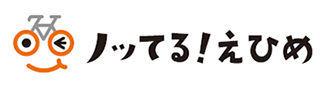 ご　芳　名連絡担当者参加内容参加内容ご　芳　名連絡担当者交　流　会懇　親　会（例）　愛媛　太郎★○○